               1 августа   2016 года                 №17(148) 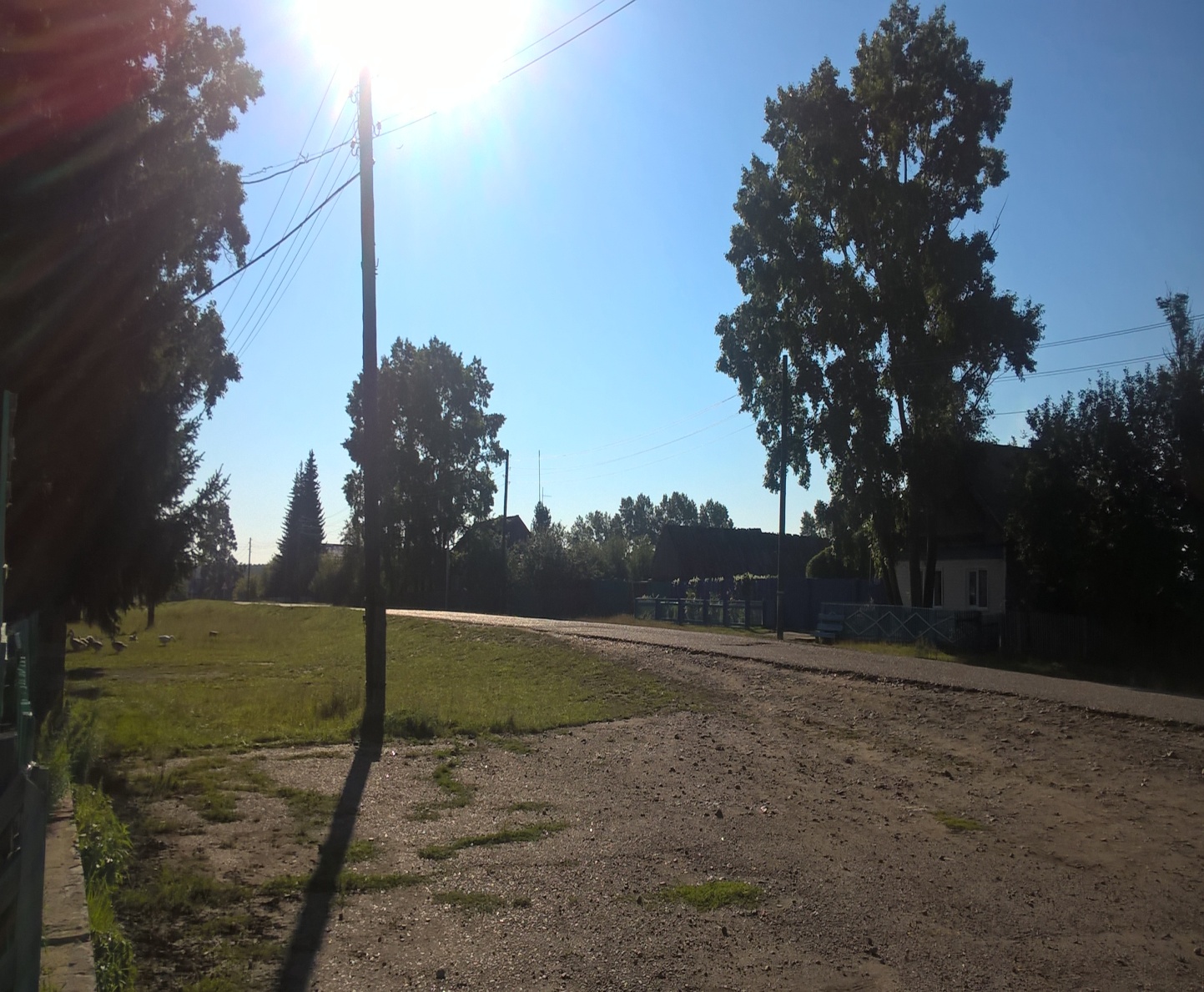 «Умыганская панорама» - периодическое печатное издание в форме газеты, учрежденное для издания официальных и иных   сообщений и материалов, нормативных и иных актов Думы и администрации Умыганского сельского поселения, Тулунского района, Иркутской области.Информационное сообщение об итогах публичных слушаний    В соответствии с решением Думы Умыганского сельского поселения от 25 июля 2016 года №111  «О назначении публичных слушаний по проекту решения Думы Умыганского сельского поселения «О внесении изменений и дополнений в Устав Умыганского муниципального образования», 1 августа 2016 года состоялись публичные слушания по вопросу внесения изменений и дополнений в Устав Умыганского муниципального образования.   В публичных слушаниях приняли участие жители Умыганского сельского поселения, депутаты Думы Умыганского сельского поселения,  глава Умыганского сельского поселения, работники исполнительной власти  Умыганского сельского поселения.   Поступившие предложения о внесении изменений и дополнений в Устав Умыганского муниципального образования будут внесены на рассмотрение очередного заседания Думы Умыганского сельского поселения.  Протокол публичных слушаний по проекту решения Думы Умыганского  сельского поселения «О внесении изменений и дополнений в Устав Умыганского муниципального образования»с.Умыган                                                                                          1 августа 2016 года14  часов  00 минут Председательствующий   - Тупицын Н.А.Секретарь                           - Долгих А.А.Присутствовало    32 человека                      Вопрос повестки публичных слушаний:- О внесении изменений и дополнений в Устав Умыганского  муниципального образования. Тупицын Н.А. - согласно Федеральному закону от 06.10. 2003 года № 131-ФЗ «Об общих принципах организации местного самоуправления в Российской Федерации»,  нам необходимо  провести публичные слушания по проекту решения Думы Умыганского сельского поселения «О внесении изменений и дополнений в Устав Умыганского  муниципального образования», опубликованному в газете «Умыганская панорама» от 25 июля 2016 года № 15.Предлагаю по данному вопросу выступить Федощеевой В.Н.Федощеева В.Н.- предлагаю принять предложенный проект решения Думы Умыганского  сельского поселения «О внесении изменений и дополнений в Устав Умыганского  муниципального образования».      Тупицын Н.А.      - вопросы, предложения (не поступило). - предлагаю голосовать за предложенный проект решения Думы Умыганского сельского поселения «О внесении изменений и дополнений в Устав Умыганского муниципального образования», опубликованный газете «Умыганская панорама» 25 июля 2016 года № 15. Голосовали: «За» - 32 человека «Против» - нет, «Воздержались» - нет.Тупицын Н.А.       - публичные слушания состоялись. Публичные слушания считать закрытыми.Председательствующий              ________________        Тупицын Н.А.Секретарь                                     ________________        Долгих А.А.Издатель, редакция и распространитель: администрация Умыганского сельского поселения. Адрес: Иркутская область, Тулунский район, с.Умыган, ул.Ив.Каторжного - 74. Главный редактор: Глава администрации – Тупицын Н.А. Ответственный за выпуск: Долгих А.А.                                                                                       Тираж 10 экземпляров. Распространяется бесплатно.